03-334 Москвич-407-Купе 4х2 2-дверный заднеприводный спортивный автомобиль с закрытым кузовом типа "купе" для кольцевых и ипподромных гонок, мест 2, снаряжённый вес 0.86 тн, балласт 100 кг, М407/М408 77/81 лс, 145/150 км/час, 2 экз., МЗМА г. Москва 1962/65 г.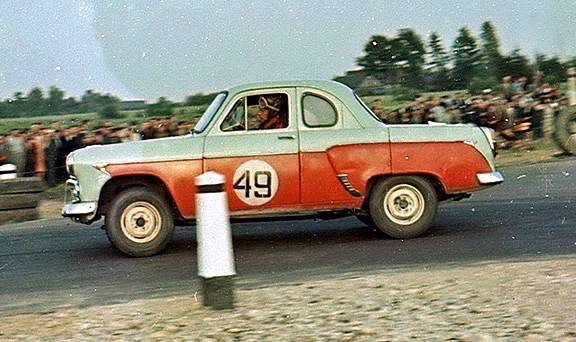 Источник:  ussr-autosport.ru Спортивный автомобиль конструкции И. А. Гладилина и Л. М. Шугурова, построенный в двух экземплярах на МЗМА в 1962 г. Этой модели планировалось присвоить обозначение "-409", однако на тот момент в заводской номенклатуре этот индекс был уже занят, и в официальной регистрации было отказано. Базовой моделью являлся "Москвич-407", поэтому автомобили стали известны как "Москвич-407-Купе". Основным отличием от стандартной модели был 2-дверный закрытый кузов типа "купе". Задняя часть крыши кузова была вырезана от средней стойки до багажника, укорочена и приварена обратно к передней части крыши. В проем, образовавшийся от заднего окна до крышки багажника, был вварен новый лист металла. Также поступили и с задними дверями: заварили их наглухо. Боковые окна были сделаны из плексигласа, шумоизоляция и внутренняя обивка отсутствовали. Кузов был сильно опущен относительно колес. В подвеску задних колес был введен стабилизатор поперечной устойчивости. Колеса автомобиля Москвич-407-купе оснащались шинами размерностью 5,90 - 13". Задняя часть по сравнению со стандартной моделью была значительно легче, и для обеспечения лучшей загрузки ведущих колес автомобили догружали балластом общей массой около 100 кг. Изначально оба экземпляра имели двигатели "Москвич-407", аналогичные применявшемуся на гоночном "Москвиче-Г3": с поршнями с выпуклыми днищами, полусферическими камерами сгорания, специальными распределительными валами, четырьмя карбюраторами К-99. В начале 1965 г. один из автомобилей был оснащен двигателем модели "-408", впервые в отечественном автомобилестроении имевшим два сдвоенных карбюратора "Weber".Автомобили "Москвич-407-Купе" участвовали в основном в ипподромных гонках, однако применялись и в гонках кольцевых. В чемпионате СССР 1962 г. на них выступали Э. Лифшиц и А. Протасов, причем Лифшиц завоевал бронзовую медаль. Оба автомобиля не сохранились до настоящего времени. В 2007 г. был построен репликар (точная копия) модели "-407-Купе", ныне экспонирующийся в Музее ретро-автомобилей в Москве.Технические характеристики Москвич-407 купе1962 г.1965 г.Масса, кг:сухая??снаряженная860860полная??Максимальная скорость, км/ч145150Двигатель:Марка и модель"Москвич-407""Москвич-408"КомпоновкарядныйрядныйЧисло цилиндров44Число тактов44Клапанный механизмOHVOHVДиаметр цилиндра, мм7676Ход поршня, мм7575Рабочий объем, см³13581358Степень сжатия9,59,5Мощность, л. с. (при об/мин)76 (5500)81 (5600)РасположениепереднеепереднееМарка и модель карбюратораК-99"Weber-40DCO"Число карбюраторов42Число передач44Шассинесущий кузовнесущий кузовГабариты, мм:Длина39003900Ширина15401540Высота14801480Колея передних колес, мм12501250Колея задних колес, мм12501250База, мм23802380Тип передних тормозовбарабанныебарабанныеТип задних тормозовбарабанныебарабанныеПередние шины5,90-13"5,90-13"Задние шины5,90-13"5,90-13"Передняя подвесканезависимая, пружиннаянезависимая, пружиннаяЗадняя подвесказависимая, рессорнаязависимая, рессорная